
Este Natal ofereça conhecimento! Ofereça uma assinatura da Revista AGROTEC. 
O preenchimento deste formulário não lhe tomará  mais que 5 minutos.   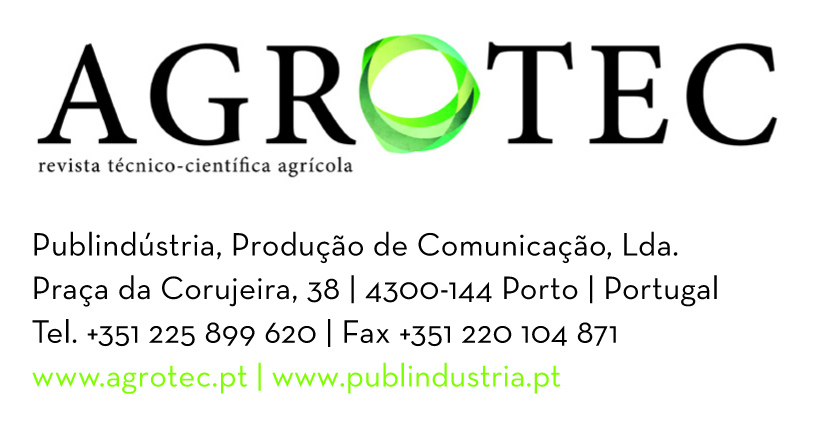 NOME/ENTIDADE A FATURAR*
MORADA DE FATURAÇÃO*LOCALIDADE*
CÓDIGO  POSTAL*			NIF/NIPC*		TELEFONE*
				E-MAIL*:


NOME/ENTIDADE A QUEM PRETENDE OFERECER A ASSINATURA ANUAL DA AGROTEC*MORADA DE ENTREGA DAS REVISTAS*
LOCALIDADE*


CÓDIGO  POSTAL*		TELEFONE		E-MAIL
			* campos de preenchimento obrigatórioPRETENDO RECEBER A CARTA NA MINHA MORADA PARA OFERECER PESSOALMENTE**   ** assinale caso pretenda receber a carta informativa da oferta em sua casa, caso contrário, será enviada para a pessoa que irá usufruir da assinatura anualEnvie este documento para marketing@agrotec.pt, juntamente com o comprovativo de pagamento.
A transferência no valor de 25€ (IVA INCLUÍDO)  deverá ser feita para o seguinte NIB: 
NIB: 0035 0743 00011990230 53.
Para mais informações, envie um e-mail também para marketing@agrotec.pt ou ligue 225 899 620. Obrigado!